حزمة عطاء- دعوة طلب تقديم للعطاءInvitation to Tender1: دعوة لتقديم عطاءMercy Corps reserves the right to accept or reject any late offersتحتفظ ميرسي كور  بحقها في قبول أو رفض أي عروض متأخرةججLocalities targeted: Gadaref. Packing: for 4340 families , each family should receive 6 bars every 6 bars should, package in small size bag with MCE logo and donor logo, 1446 families in Gurisha, 1446 families in Elrahad and 1447 families in Elfaw.Each locality should be boxed alone Elfaw, Elrahad, and Gurisha,Scope of work:Provision and Delivery of soap for a Community Distribution in Gadaref Stateالمحليات المستهدفة: القضارف.التعبئة: بالنسبة لـ 4340 عائلة ، يجب أن تتلقى كل عائلة 6 قطع صابون كل 6قطع صابون ، حزمة في حقيبة صغيرة الحجم مع شعار MCE وشعار المتبرع ل 1446 عائلة بالرهد و 1446 عائلة بقريشة و 1447 عائلة بالفاو يجب أن تكون التغليف لكل منطقة  بمفردها الفاو والرهد و قريشة مجال العمل:تجهيز وتسليم صابون للتوزيع المجتمعي بولاية القضارف6: Sample Contract This is the anticipated contract. However, if required, additional terms and conditions may be added by Mercy Corps in the final contract.Please see the attached sample contract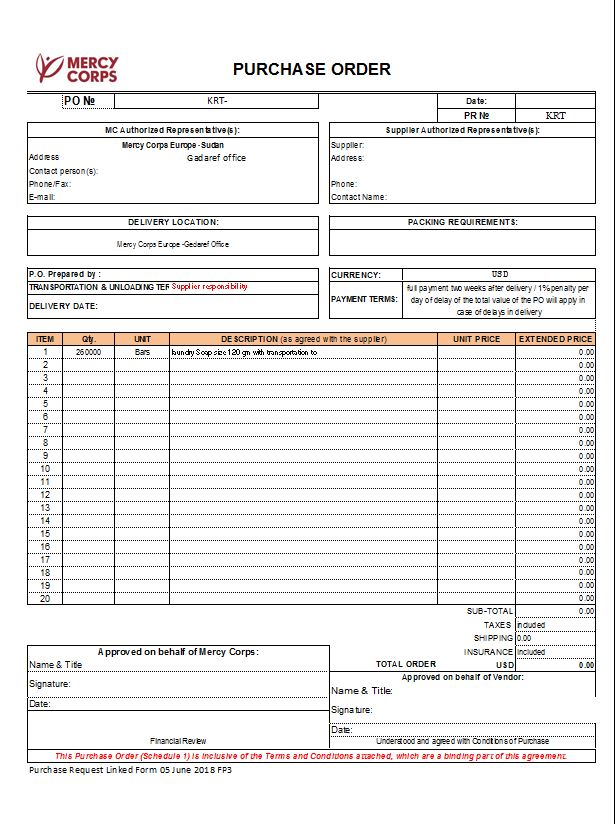 Product/Service InformationReferences                                                                                                             : المراجع:Attachment 2 -Price Offer Sheet templateالملحق 2- مصفوفة كراسة عرض السعرأسم العطاء: الخرطوم رقم 1003رقم العطاء:KRT-1003 الموقع: (المدينة، البلد) السودان/القضارف لغة المخاطبةEnglish :وصف موجز للمشروع: توريد و نقل صابون غسيل في ولاية القضارف.وصف موجز للمشروع: توريد و نقل صابون غسيل في ولاية القضارف.فترة العطاء من:(22 / May/ 2022 : 8:30)مكان إستلام كراسة العطاء:الخرطوم /الطائف/شرق تقاطع بدر مع عبدالله الطيبآخر موعد لتقديم العرض:(26/ May / 2021: 15:30)يقدم العرض إلى: الخرطوم /الطائف/شرق تقاطع بدر مع عبدالله الطيبTender Name: Provision and Delivery of soap for a Community Distribution in Gadaref State “ STABLE”.Tender Name: Provision and Delivery of soap for a Community Distribution in Gadaref State “ STABLE”.Tender No:KRT-1003Location: (Sudan, Gadaref State)Correspondence Language(s):EnglishCorrespondence Language(s):EnglishBrief Summary Description of Project: Mercy Corps Europe seeking services for a registered capable, competent and experienced supplier to supply washing soap for community distribution.Brief Summary Description of Project: Mercy Corps Europe seeking services for a registered capable, competent and experienced supplier to supply washing soap for community distribution.Brief Summary Description of Project: Mercy Corps Europe seeking services for a registered capable, competent and experienced supplier to supply washing soap for community distribution.Tender Package Available from:(22 / May/ 2022 : 8:30am) Tender Package Pickup Location: (Mercy Corps Khartoum office- Altaeif area, /or email / )sd-tenders@mercycorps.org)Deadline for Offer Submission: (26 / May / 2022: 15:30)Submit Offers to:(Mercy Corps Khartoum office- Altaeif area,)الأسئلة والأجوبة (س & ج)الأسئلة والأجوبة (س & ج)إذا وجدت اسئلة تقدم كتابةً إلى (مكاتب المنظمة، الشبكة أو/والبريد الإلكتروني إن وجد): مكتب مرسي كور منطقة الطائف او بريد sd-tenders@mercycorps.orgإذا وجدت اسئلة تقدم كتابةً إلى (مكاتب المنظمة، الشبكة أو/والبريد الإلكتروني إن وجد): مكتب مرسي كور منطقة الطائف او بريد sd-tenders@mercycorps.orgآخر يوم لتقديم الاسئلة:(اليوم/ الشهر كتابةً/ السنة)  21 مارس 2021 الساعة 15:00 ستتم الإجابة على الأسئلة بتاريخ:(اليوم/ الشهر كتابةً/ السنة، الزمن) 22 مارس 2021 الساعة 15:00يجب أن تتم الإجابة على الأسئلة عبر: (مكاتب المنظمة، الشبكة أو/والبريد الإلكتروني إن وجد) sd-tenders@mercycorps.orgيجب أن تتم الإجابة على الأسئلة عبر: (مكاتب المنظمة، الشبكة أو/والبريد الإلكتروني إن وجد) sd-tenders@mercycorps.orgQuestions and Answers (Q&A)Questions and Answers (Q&A)If any, Submit Questions in writing to: (Mercy Corps Khartoum office- Altaeif area, /or email / sd-tenders@mercycorps.org )If any, Submit Questions in writing to: (Mercy Corps Khartoum office- Altaeif area, /or email / sd-tenders@mercycorps.org )Last Day for Questions:(24 / May / 2022: 15:00)Questions will be answered by:(25/ May/2022: 15:00)Questions will be answered through: (sd-tenders@mercycorps.org)Questions will be answered through: (sd-tenders@mercycorps.org)هذه المستندات مضمنة مع مجموعة العطاء:الدعوة للعطاء الشروط والاحكام العامةالمعايير وشروط التسليمكراسة عرض السعرنموذج معلومات الموردنطاق العمل /المواصفات الفنية/جدول الكميات نموذج العقدDocumentation ChecklistDocumentation ChecklistThese documents are contained within this tender package: Invitation to TenderGeneral Conditions for TenderCriteria and SubmittalsPrice Offer SheetSupplier Information FormScope of WorkSample Contract2: : الإحكام العامة للعطاء:تدعو ميرسي كور لتقديم عروض خاصة بالبضائع والخدمات والأعمال التي تم وصفها وإيجازها في هذه المستندات وفقاً لإجراءات واحكام وشروط  العقد المقدمة في هذا المستند. وتحتفظ ميرسي كور بحقها في تنويع كمية العمل والمواد المحددة في مجموعة العطاء بدون اي تغييرفي سعر الوحدة أو في الشروط والاحكام الاخرى  وفي قبول أو رفض أي او جزء  من العروض المقدمة.2: General Conditions for TenderMercy Corps invites offers for the goods, services and/or works described and summarized in these documents, and in accordance with procedures, conditions and contract terms presented herein. Mercy Corps reserves the right to vary the quantity of work/materials specified in the Tender Package without any changes in unit price or other terms and conditions and to accept or reject any, all, or part of submitted offers.بيان ميرسي كور ضد الرشوة ومحاربة الفساد:تمنع ميرسي كور وبشدة:أي شكل من أشكال الرشوة والتحايل فيما يتعلق بانشطتها:يشمل هذا المنع أي طلب من اي من موظفي ميرسي كور وإستشارييها  أو وكلائها من اخذ  أي شيء ذو قيمة من أي شركة أو فرد يكون فيه الموظف اوالإستشاري أو الوكيل له علاقة بإتخاذ أي إجراء متعلق بمنح وترسية العقد. كما يطبق أيضاً على اي عرض من أي شركة أو فرد لتقديم أي شيء ذو قيمة إلى موظفي ميرسي كور، إستشارييها أو وكلائها فيما يتصل بذلك الشخص الذي يتخذ أو لا يتخذ أي إجراء يتعلق بمنح العقد أو بالعقد.Mercy Corps’ Anti-Bribery and Anti-Corruption StatementMercy Corps strictly prohibits:Any form of bribe or kickback in relation to its activitiesThis prohibition includes any request from any Mercy Corps employee, consultant or agent for anything of value from any company or individual in exchange for the employee, consultant or agents taking or not taking any action related to the award of a contract or the contract once awarded.  It also applies to any offer from any company or individual to provide anything of value to any Mercy Corps employee, consultant or agent in exchange for that person taking or not taking any action related to the award of the contract or the contract.تضارب المصالح في ترسية العقد أو إدارة العقود:إذا كانت الشركة مملوكة ، سواء بشكل مباشر اوغير مباشر, كليا أو جزئياً، إلى اي من موظفي ميرسي كور أو أي شخص له علاقة بموظف ميرسي كور، فيجب أن تتأكد الشركة من عدم كشف الموظف لإي معلومات تتعلق بعلاقته تلك كطرف قبل تقديم العرض. Conflicts of interests in the awarding or management of contracts If a company is owned by, whether directly or indirectly, in whole or in part, any Mercy Corps employee or any person who is related to a Mercy Corps employee, the company must ensure that it and the employee disclose the relationship as part of or prior to submitting the offer.   المشاركة أو الحصول على المعلومات السرية:تمنع ميرسي كور موظفيها من تبادل او الحصول  علي اي معلومات سرية مع مقدمي العروض المتعلقة بإغراء ، ويشمل ذلك المعلومات السرية لتقديرات أسعار ميرسي كور ومقدمي عطائاتها المتنافسين أو العروض المتنافسة ، الخ، وأي معلومات  يجب ان تقدم لجميع مقدمي العروض الأخرين. The sharing or obtaining of confidential informationMercy Corps prohibits its employees from sharing, and any offerors from obtaining, confidential information related to this solicitation, including information regarding Mercy Corps’ price estimates, competing offerors or competing offers, etc.  Any information provided to one offeror must be provided to all other offerors. التواطؤ بين ووسط مقدمي العروض: تطلب ميرسي كور منافسة عادلة ومفتوحة بين المتنافسين لهذا االعرض. لا يمكن لشركتين (أو أكثر) متقدمة للعطاءات أن تقدم طلبات عطاء بواسطة نفس الشخص ( الأفراد). لا يمكن للشركات المتقدمة بالعروض أن تتبادل الأسعار أو معلومات العرض الاخرى أو إتخاذ أي إجراء أخر يهدف إلى التحديد المسبق للشركة التي ستفوز في العرض والسعر الذي سيتم دفعه.Collusion between/among offerorsMercy Corps requires fair and open competition for this solicitation.  No two (or more) companies submitting bids can be owned or controlled by the same individual(s). Companies submitting offers cannot share prices or other offer information or take any other action intended to pre-determine which company will win the solicitation and what price will be paid.يجب الإبلاغ عن مثل هذه الإنتهاكات اضافة لي اي ادلة لمثل هذه الخروقات وارسالها الي هذا العنوان: integrityhotline@mercycorps.org Violations of these prohibitions, along with all evidence of such violations, should be reported to: integrityhotline@mercycorps.orgستقوم ميرسي كور بالتحقق بالكامل عن اي مزاعم وستتخذ الإجراء اللازم حيال ذلك. وأي شركة أو فرد يشارك في أي من المحظورات المذكورة أعلاه، يتم إبلاغ الجهات الرسمية بذلك السلوك و رفض عرضه و/أو إنهاء العقد تماماً، وسوف لن يكون مؤهلاً في العقود المستقبلية القادمة مع ميرسي كور. أما الموظفين المشتركين في مثل هذا التصرف فسيتم إنهاء عقودهم. Mercy Corps will investigate allegations fully and will take appropriate action.  Any company, or individual that participates in any of the above prohibited conduct, will have its actions reported to the appropriate authorities, will be investigated fully, will have its offer rejected and/or contract terminated, and will not be eligible for future contracts with Mercy Corps. Employees participating in such conduct will have his/her employment terminated.سيتم ايضا  الإبلاغ عن الخروقات للجهات المانحة لميرسي كور، الذين ربما يختارون  التحري أيضاً و/أو تعليق أو منع الشركات ومالكيها من إستلام أي عقد ممول من جانبهم ، سواء كان هذا العقد مع ميرسي كور أو مع أي جهة أخرى.Violations will also be reported to Mercy Corps’ donors, who may also choose to investigate and debar or suspend companies and their owners from receiving any contract that is funded in part by the donor, whether the contract is with Mercy Corps or any other entity.أسس تقديم العطاء:جميع العروض يجب أن تكون وفقاً لهذه التعليمات، وجميع المستندات  المطلوبة يجب أن تعد، بما في ذلك أي معلومات معينة للمورد، والمواصفات الفنية والرسومات التنفيذية وجدول الكميات و/أو جدول التوصيل. وإذا لم يتم إعداد مستند مطلوب، فيجب توضيح سبب إغفاله في كراسة الإستثناءات.Tender Basis: All offers shall be made in accordance with these instructions, and all documents requested should be furnished, including any required (but not limited to) supplier-specific information, technical specifications, drawings, bill of quantities, and/or delivery schedule. If any requested document is not furnished, a reason should be given for its omission in an exception sheet.يجب أن لا يضيف المورد أو يحذف أو يغير أي صنف أو بند أو  من الشروط المحددة هنا.No respondent should add, omit or change any item, term or condition hereinإذا كان للموردين أي طلبات إضافية وأحكام، فإن هذه يجب أن ينص عليها في كراسة الإستثناءات.If suppliers have any additional requests and conditions, these shall be stipulated in an exception sheet.يجب لكل مقدم عطاء تقديم كراسة واحدة فقط. Each offeror may make one response onlyيجب أن يكون كل عطاء ساري المفعول لفترة (30 يوم) من تاريخ التقديم.Each offer shall be valid for the period of [30 days] from its date of submission.يجب أن تشير كل العروض ان كانت تشمل الضرائب و الدفعات المالية الإلزامية والأتاوات و/أو الرسوم، والتي تشمل ضريبة القيمة المضافة، إذا كان ممكنا.  All offers should indicate whether they include taxes, compulsory payments, levies and/or duties, including VAT, if applicable.يجب أن يتأكد المورد من أن العروض المالية خالية من أخطاء الحساب. وإذا تم تحديد أخطاء الحساب أثناء عملية التقييم، فإن سعر الوحدة هو الذي سيسود. إذا كان هناك غموض في سعر الوحدة، فإن لجنة الإختيار يمكن أن تقرر إلغاء العرض.Suppliers should ensure that financial offers are devoid of calculation errors. If errors are identified during the evaluation process, the unit price will prevail. If there is ambiguity on the unit price, the Selection Committee may decide to disqualify the offer.أي طلبات على الإيضاحات المتعلقة بالمشروع التي لم يتم تناولها في المستندات المكتوبة يجب أن تقدم إلى ميرسي كور كتابياً. سيتم إصدار أي إجابة على اي سؤال كتابة من مقدم العطاء إلى ذلك الشخص. قد تختار ميرسي كور في بعض الأحيان إصدار إيضاحات لجميع مقدمي العطاءات. يشترط في هذه العرض ألا يعتبر أي توضيح ملغي أو مخلاً أو متناقضاً أو يضيف أو ينقص من الشروط الواردة فيه، ما لم يتم تقديمه كتابة كإضافة إلى العطاء وموقع من ميرسي كور أو من ممثلها المسئول المعين. Any requests for clarifications regarding the project that are not addressed in written documents must be presented to Mercy Corps in writing. The answer to any question raised in writing by any offeror will be issued to that offeror. In some cases Mercy Corps may choose to issue clarifications to all offerors. It is a condition of this tender that no clarification shall be deemed to supersede, contradict, add to or detract from the conditions hereof, unless made in writing as an Addendum to Tender and signed by Mercy Corps or its designated representative.  لا يلزم هذا العطاء ميرسي كور بتنفيذ العقد ولا يلزمها بدفع أي تكاليف تم تكبدها في إعداد وتقديم المناقصات. بالإضافة إلى ذلك، فإن ميرسي كور تحتفظ بحقها في رفض أي اوجميع العروض، إذا أعتبر هذا الإجراء لمصلحة ميرسي كور This Tender does not obligate Mercy Corps to execute a contract nor does it commit Mercy Corps to pay any costs incurred in the preparation and submission of bids. Furthermore, Mercy Corps reserves the right to reject any and all offers, if such action is considered to be in the best interest of Mercy Corps.2-3: أهلية المورد:لا ينبغي للموردين ان يتقدموا بعطاءات وانه سيتم رفضهم لعدم التاهيل ان كانوا:2-3: Supplier EligibilitySuppliers may not apply, and will be rejected as ineligible, if they شركات غير مسجلهAre not registered companies.مفلسين أو علي شفير الإفلاس والتصفيةAre bankrupt or in the process of going bankruptأدين بانشطة فساد/غير قانونية، و/أو سلوك غير مهني.Have been  convicted of illegal/corrupt activities, and/or unprofessional conductأدين بإرتكاب سوء سلوك مهني جسيمHave been guilty of grave professional misconductلم يف بإلتزاماته المتعلقة بدفع الضرائب والتأمينات الإجتماعيةHave not fulfilled obligations related to payment of social security and taxesان كان مخطئا  في التفسير الخطير والخاطيء في تقديم المعلوماتAre guilty of serious misinterpretation in supplying information.أن كانوا في إنتهاك خطير للسياسات المحددة  لميرسي كورفي بيان مكافحة الفساد ومنع الرشوة Are in violation of the policies outlined in Mercy Corps Anti-Bribery or Anti-Corruption Statementأذا كان المورد (أو موظفي المورد) في أي قائمة للاطراف المعاقبين الصادرة بواسطة: أو مستثنون حالياً أو غير مؤهلين في المشاركة في هذه المعاملة بواسطة: حكومة الولايات المتحدة الاميركية أو الأمم المتحدة بواسطة حكومة الولايات المتحدة الاميركية والمملكة المتحدة والإتحاد الاوربي، أو الحكومات الاخرى أو النظمات الدولية العامة.Supplier (or supplier’s principals) are on any list of sanctioned parties issued by; or are presently excluded or disqualified from participation in this transaction by: the United States Government or United Nations by the United States Government, the United Kingdom, the European Union, the United Nations, other national governments, or public international organizations.ججمعايير الأهلية الإضافية الأهلية اذا إنطبق ذلك، موضحة في الفصل 3-2 من مجموعة العرض هذه.Additional eligibility criteria, if applicable, are stated in section 3.2 of this tender package.2-4: وثائق الإستجابة:يجب على مقدمي العطاءات تقديم عرض علي نماذج عطاءاتهم الخاصة و التأكد من أنها تتضمن جميع المستندات المطلوبة والمعلومات المحددة في هذا العرض. عندما يتم تضمين ورقة عرض الأسعار المفصلة في حزمة هذا العطاء، يجب على مقدم العرض أن يستكملها ويرسلها مع  ببقية عروضهم.2-4: Response DocumentsOfferors must submit an offer in their own format and ensure it contains all the required documents and information specified in this tender. Where an itemized Price Offer Sheet is included in the tender package, the offeror must complete and submit it with the rest of their offer.2-5: قبول الطلبات الفائزة بالعطاء:سيتم مراجعة المستندات المقدمة من المتقدمين للعطاء بواسطة ميرسي كور لتوقيع العقد بالمبلغ المحدد والمتفق عليه.2-5:Acceptance of Successful ResponseDocumentation submitted by offerors will be verified by Mercy Corps. The winning offeror will be required to sign a contract for the stated, agreed upon amount.2-6: شهادة فيما يتعلق بالإرهاب:سياسة ميرسي كور هي التقيد بالمباديء الإنسانية والقوانين والنظم الخاصة بالامم المتحددة والإتحاد الأوربي والمملكة المتحدة، والدول المضيفة و قوانين الجهات المانحة السارية الاخرى المتعلقة بالمعاملات مع أو التي تساند الأفراد أو الجهات التي شاركت في الغش والإنتهاكات والتبذير أو سوء المعاملة والإتجار بالبشر والانشطة الإرهابية. وهذه القوانين والنظم تمنع ميرسي كور من التعامل مع أو تقديم الدعم إلى أي أفراد أو جماعات او كيانات تخضع للعقوبات الحكومية ولقوانين الجهات المانحة أو القوانين التي تحظر المعاملات أو الدعم لهذه الاطراف. 2-6: Certification Regarding TerrorismIt is Mercy Corps’ policy to comply with humanitarian principles and the laws and regulations of the United States, the European Union, the United Nations, the United Kingdom, host nations, and other applicable donors concerning transactions with or support to individuals or entities that have engaged in fraud, waste, abuse, human trafficking, corruption, or terrorist activity. These laws and regulations prohibit Mercy Corps from transacting with or providing support to any individuals or entities that are the subject of government sanctions, donor rules, or laws prohibiting transactions or support to such parties.3: المعيار والتقديمات:3: Criteria & Submittals3-1: شروط العقد:ترغب ميرسي كور في إصدار  عقد  لشركة أو لعدة شركات أو منظمات. يجب على المتقدميين بالعروض الناجحين التقيد ببيان العمل وبشروط وأحكام العقد الناتج. والعقد المتوقع تم إدراجه في الفصل 6 من هذه الوثيقة. وبتقديم العرض، فإن مقدمي العروض بهذا يشهدون بانهم قد فهموا ووافقوا على جميع الشروط والبنود الواردة في الفصل 6.. 3.1       Contract Terms Mercy Corps intends to issue a[Fixed Price] contract to one or several company(ies) or organization(s). The successful offeror(s) shall be required to adhere to the statement of work and terms and conditions of the resulting contract. The anticipated contract is incorporated in Section 6 herein. By submitting an offer, offerors certify that they understand and agree to all of the terms and clauses contained in Section 6.3-2: معيار الأهلية المحدد:يجب أن يفي معيار الأهلية وأن يتوافق مع المستندات الداعمة والموضحة ادناه في بند " تقديمات العطاء" ويجب أن تقدم مع العروض. ومقدمي العروض الذين لا يقدمون هذه المستندات سيعتبرون غير مؤهلين في أي تقييم مالي أو فني إضافي. 3.2	Specific Eligibility Criteria Eligibility criteria must be met the corresponding supporting documents listed below under “Tender Submittals” must be submitted with offers. Offerors who do not submit these documents may be disqualified from any further technical or financial evaluation.معيار الأهلية:  يجب أن يتم تسجيل مقدم العرض بشكل قانوني.Eligibility Criteria:The offeror must be legally registeredيجب أن يكون مقدم العرض في موقف جيد مع سلطة الضرائب االموجودهThe offeror must be in good standing with its governing tax authorityيجب يكون لمقدم العرض عنوان مكتب فعلي يحمل إسم الشركة. The offeror must have a physical office address branded with company nameيجب أن يكون مقدم العرض مستعداً لقبول الدفع عن طريق أي بنك (ستقوم ميرسي كور باجراء جميع المدفوعات عن طريق التحويل البنكي أو بواسطة شيك مصرفي).The offeror must be willing to accept payment through a bank (Mercy Corps will make all payments through bank transfers or cheque)3-3:  تقيدمات  ومخططات العطاء:المستندات والمعلومات المطلوبة المسجلة في مخططات العطاء ضرورية من أجل إسناد معيار الأهلية ولإجراء التقييمات الفنية للعروض المستلمة (و العناية الواجبة). بينما عدم وجود هذه المستندات و/أو المعلومات لا يشير إلى عدم التأهيل والإلغاء الإلزامي للموردين، فإن عدم وجود هذه المواد لديه القدرة على التأثير السلبي و بشدة على التقييم الفني للعطرص.3.3	Tender SubmittalsDocuments and required information listed in tender submittals are necessary in order to support the eligibility criteria and to conduct technical evaluations of received offers (and due diligence). While absence of these documents and/or information does not denote mandatory disqualification of suppliers, the lack of these items has the potential to severely and negatively impact the technical evaluation of an offer.المستندات المدعمة لمعيار الأهلية:Documents supporting the Eligibility Criteria:تسجيل الأعمال القانوني(يشمل لكنه لا يقل عن شهادة تأسيس الشركة والإتفاقية بما فيها قائمة الملكية)Legal Business Registration (Include but not less to Company Establishment Certificate and Agreement including ownership list)أحدث شهادة لتسجيل الضرائبLatest Tax Registration Certificateمعلومات الحساب البنكي و توقيع /أو ختمها بواسطة البنك (ويشمل ذلك إسم الحساب، سويفت لنقل المعلومات بين المصارف والأيبان"رقم الحساب المصرفي الدول")مستندات لإجراء التقييم الفني والعناية الواجبة الإضافيةBank Account Information sign and/or stamp from the Bank (Include Account Name, SWIFT and IBAN)Documents to conduct the Technical Evaluation and additional Due Diligence:نبذة عن الشركة، صفحتين كحد أقصى على الأقل.Company Profile, two pages maxإثبات القدرة الفنية المرتبطة بالمشروع(الخطابات، الشهادة وأي مستندات تثبت الخبرة والمعرفة)خطة الزمنية للعمل (يجب ان لا تزيد عن 30 يوم)Proof of project-related technical capacity (letters, certificate, any documents proving the experience and knowledge )Project time plan,( delivery Schedule not more than 30 days)عرض السعر:يستخدم عرض السعر لتحديد أي عرض يمثل القيمة الأفضل ويقدم أساس للمفاهمية قبل ترسية العقد. حيث أن العقد ذو السعر الثابت وسعر العقد المطلوب ترسيته سيكون أساس سعراً ثابتاً شاملاً للجميع، أما في شكل سعر ثابت إجمالي أو سعر ثابت للوحدة/ التوريدات. قابلة للتسليم. لا يمكن إضافة أي ربح أو رسوم أو ضرائب أو تكاليف إضافية بعد توقيع العقد. ويجب على مقدمي العروض إظهار أسعار الوحدات والكميات والسعر الغجمالي، كما هو معروض في كراسة العرض، الفصل 4. يجب أن يتم تمييز جميع البنود بوضوح وإدراجها في السعر الإجمالي المعروض. يجب أن يضمن المتقدمين للعطاء ضريبة القيمة المضافة والرسوم الجمركية في عرضهم إن أمكن.Price Offer :The Price offer is used to determine which offer represents the best value and serves as a basis of negotiation before award of a contract. As a Fixed-Price contract, the price of the contract to be awarded will be an all-inclusive fixed price basis, either in the form of a total fixed price or a per-unit/deliverable fixed price. No profit, fees, taxes, or additional costs can be added after contract signing. Offerors must show unit prices, quantities, and total price, as displayed in the Offer Sheet in Section 4. All items must be clearly labeled and included in the total offered price. Offerors must include VAT and customs duties in their offer if applicable3-4: العملة: يجب أن تقدم العروض بـ: الدولار الامريكيالدفعيات ستتم بـ: الدولار الامريكي3.4	Currency Offers should be submitted in: USDPayments will be made in: USD3-5: تقييم العطاء (طريقة إختيار السعر الأدنى LPTA:إعتمادا على التقديمات المذكورة أعلاه، فإن لجنة ميرسي كور ستجري عملية تقييم للعطاء. وتحتفظ ميرسي كور بحقها في قبول أو رفض أي عطاء أو مناقصات وقبول العروض التي تعتبرها في مصلحة ميرسي كور. ولن تكون ميرسي كور مسئولة عن أو الدفع لأي مصاريف أو خسائر قد يتكبدها أي من مقدمي العروض عند إعداد هذا العطاء.سيتم إجراء التقييم على النحو المحدد في الفصول الفرعية التالية: 3.5	Tender Evaluation (LPTA Selection Method)Based on the above submittals, a Mercy Corps Tender Committee will conduct a tender evaluation process. Mercy Corps reserves the right to accept or reject any or all bids, and to accept the offer(s) deemed to be in the best interest of Mercy Corps. MC will not be responsible for or pay for any expenses or losses which may be incurred by any Offeror in the preparation of their tender.Evaluations will be conducted as described in the following subsections:3-5-1: التقييم الفني:السعر الأدنى، القابل للقبول فنياً: ستجري لجنة عطاءات ميرسي كوربس التقييم الفني الذي يؤدي إلى تصنيف المعايير الفنية على أساس ناجح/فاشل. ومناقصات المورد يجب أن تفي بالحد الادنى من المعيار الفني المؤسس هنا وذلك من أجل إستلام علامة ناجح. وأي مقدمي عروض يستلمون علامة فاشل في أي من المعايير، سيتم إستبعادهم تلقائياً من عملية العطاء.المتقدمين للعطاء الناجحون في جميع المعايير هم فقط من ينتقلون للمرحلة التالية من التقييم.ومعيار الفني فاشل/ ناجح سيكون على النحو التالي:3.5.1	Technical Evaluation Lowest Price, Technically Acceptable (LPTA)Mercy Corps Tender Committee will conduct a technical evaluation which will grade technical criteria on a pass/fail basis. Supplier’s bids must meet the minimum technical standard established here in order to receive a passing mark. Any offerors who receive a failing mark on any criteria will be automatically disqualified from the tender process.Only offerors who pass all criteria will move on to the next round of evaluation.Pass/fail technical criteria are as follows(المعيار الفني)      ناجح/فاشل (Technical Criteria )        Pass or Fail?Product Technical Specificationsالأعمال المماثلة:Similar worksVendor experience in providing similar works to other organizations. Provide references and evidence.Also add proof of evidence of ownership of equipment, the qualifications of staff who will handle the project, company profile indication number of years’ experience, size etc.خطة الجدول و زمن التوصيل (كلما كان عاجلاً، كلما كان ذلك أفضل).Schedule plan and Time of delivery (the sooner the better not more than 7 days)3-5-2: التقييم المالي وتحليل السعر/ التكاليفجميع الموردين الذين يجتازون جميع المعايير الفنية سيتم نقلهم للتقييم المالي، حيث أن العروض ذات السعر الأدنى سيتم قبولها حيث يعتبر مقدم العرض الفائز هو الذي يفترض أن السعر عادل ومناسب  ويخضع لمزيد من العناية الواجبة الإضافية الواردة في الففصل 3-5-3.3.5.2	Financial Evaluation and Price/Cost AnalysisAll suppliers who passed all technical criteria will move on to the financial evaluation where the lowest price offer(s) will be accepted as the winning offeror(s) assuming the price is deemed fair and reasonable and subject to the additional due diligence in section 3.5.3.3-5-3: العناية الواجبة الإضافية:عند إكمال كل من التقييمات الفنية والمالية، فعلي ميرسي كور قد تختار الدخول في عمليات عناية واجبة إضافية مع مقدمي العروض المعينين أو مقدمي العروض. والغرض من هذه العمليات هو ضمان أن  ميرسي كور تتعامل مع الموردين المسئولين والمعروفين وذوي السمعة الطيبة والاخلاقية وذوي الأصول المالية القوية والقدرة على الوفاء بإلتزامات العقد. قد تأخذ العناية الواجبة الإضافية شكل العمليات التالي (على الرغم من أنها لا تقتصر علىها).التحقق من المراجع.التحقق من الملكية.3.5.3	Additional Due DiligenceUpon completion of both the technical and financial evaluations Mercy Corps may choose to engage in additional due diligence processes with a particular offeror or offeror(s). The purpose of these processes is to ensure that Mercy Corps engages with reputable, ethical, responsible Suppliers with solid financials and the ability to fulfill the contract. Additional due diligence may take the form of the following processes (though it is not limited to):Reference ChecksVerification of Ownership4: نموذج العرض:4: Offer Formيجب أن يقدم مقدمي العروض عرضهم المستقل المتضمن عل الأقل (لكن لا يقتصر على):جميع المستندات المطلوبة في قسم معيار الأهلية لحزمة هذا العطاء. جميع المستندات المطلوبة في فصل(مخططات تقديمات العطاء" من حزمة هذا العطاء.جميع المعلومات المسجلة في " المستندات المكونة للعطاء" الفصل أدناه.جميع العروض يجب أن توقع رسمياً ( ويشمل ذلك إسم ووظيفة الموقع) وختمها مع كتابة التاريخ الإكمال.Offerors must submit their own independent offer including at least (but not limited to):All documents requested in the “Eligibility Criteria” section of this Tender PackageAll documents requested in the “Tender Submittals” section of this Tender PackageAll information listed in the “Documents Comprising the Bid” section belowAll offers must be duly signed (including position and full name of the signer) and stamped, with the date of completion.المستندات المكونة للعطاء:(قسم المشتريات بميرسي كور لضبط المحتوى إعتماداً على السياق القطري وطبيعة المشتريات):المعلومات التالية يجب أن يتم تضمينها في العرض إلى مقدم عرض محتمل.Documents Comprising the Bid[Mercy Corps Procurement department to adjust content based on country context and nature of procurement]The following information must be included in the offer of any potential offerorرسالة التقديم توضح الإهتمام المطلوب للتعاقد كمورد أو تاجر. ومحتوى رسالة التقديم يجب أن يتضمن المعلومات التالية:Cover Letter explaining interest to be a contracted vendor or supplier. The content of the cover letter shall include the following information:المواصفات المفصلة للبضائع المقدمة والخدمات و/أو الاعمال.A detailed specification of the offered goods, services and/or worksالضمان (إن كان ضروري ومناسب)Warranty (if necessary and appropriate)زمن التسليمDelivery timeتاريخ سريان السعر (لهذا الغرض على النحو المبين في الإعلان، وعرض السعر المقدم يجب يظل ثابت وغير متغير لمدة 35 يوم عمل).Price validity date (for this purpose and as stated on the advertisement, quote given shall remain unchanged for 35 working days)يستخدم سعر العرض الذي يفصل سعر الوحدة مصفوفة كراسة عرض السعر فقط  المقدمة في الملحق 2.A Price Offer detailing the unit price only using the Price Offer Sheet template provided in Attachment 2نموذج معلومات المورد المكتمل والموقع ميرسي كور في الملحق 1).Completed and signed Mercy Corps Supplier Information Form (template provided in Attachment 1)المستندات الهامة الاخرى التي يشعر مقدم العطاء بانها يجب أن ترفق مع العطاء لتدعيمه. Other important documents offeror feels need to be attached to support their bidيجب أن يوقع العطاء الأصلي بواسطة مقدم العرض أو الشخص أو الأشخاص المفوضين رسميين لإلزام مقدم العطاء للعقد. وصفحات العرض المالي للعطاء يجب أن يتم توقيعها بالأحرف الأولى بواسط الشخص أو الاشخاص الموقعين على العطاء وختمه بختم الشركة.  The original bid shall be signed by the offeror or a person or persons duly authorized to bind the offeror to the contract. Financial offer pages of the bid shall be initialed by the person or persons signing the bid and stamped with the company sealلا تسري أي عمليات ربط، أو محو أو إستبدال بالكتابة إلا إذا تم التوقيع عليها بالاحرف الأولى بواسطة الشخص أو الأشخاص الذين وقعوا على العطاء.Any interlineations, erasures, or overwriting shall be valid only if they are initialed by the person or persons signing the bid.5: Technical SpecificationsItem NoDiscerptions UnitQuantity1laundry Soap Laundry soaps wighting 70 gram for 3 localitiesBars26,0386: عينة العقد:هذا عقد متوقع. وعلى الرغم من ذلك، إذا طلب، فإن الشروط والاحكام الإضافية قد تضاف بواسطة ميرسي كور في العقد النهائي.Attachment 1 -Supplier Information Form templateCompany Nameإسم الشركةAny other names company is operating under (Acronyms, Abbreviations, Aliases)أي أسماء أخرى تعمل الشركة تحتها (المرادفات، الإختصارات، الأسماء المستعارة)Previous names of the companyالإسم السابق للشركةالعنوانAddressالموقع على شبكة الإنترنتWebsiteأرقام الفاكس/تPhone/Fax NumbersPhone:                                                    Fax:تلفون                                                فاكس:العقد المبديء الإسم:رقم التلفون:عنوان البريد الإلكترونيPrimary ContactName:Phone Number:                  Email Address:عدد الموظفين# of Staffعدد المواقع ## of Locationsمتوسط قيمة المخزون في متناول اليد(دولار)Avg. Value of Stock on Hand (USD)مملوكة للحكومة(نعم/لا)Government - owned (yes/no)أسماء أعضاء مجلس الإدارةName(s) of Board of Directorsأسماء أصحاب الشركةName(s) of Company Owner(s)الشركات الأم، إن وجدتParent companies, if anyالشركة التابعة أو المندمجة، إن وجدتSubsidiary or affiliate companies, if anyTechnical InformationTechnical Informationالمعلومات الفنيةالمعلومات الفنيةالمعلومات الفنيةالمعلومات الفنيةBank Name and Addressإسم وعنوان البنكإسم وعنوان البنكName under which company is registered at bankالإسم المسجلة تحتة الشركة لدى البنكالإسم المسجلة تحتة الشركة لدى البنكPayment TermsPayment By:  Check Yes | No     Wire Transfer Yes | No Payment By:  Check Yes | No     Wire Transfer Yes | No Payment By:  Check Yes | No     Wire Transfer Yes | No Payment By:  Check Yes | No     Wire Transfer Yes | No Payment By:  Check Yes | No     Wire Transfer Yes | No يدفع بواسطة: شيك  نعم/لا             تحويل مصرفي:    نعم/لايدفع بواسطة: شيك  نعم/لا             تحويل مصرفي:    نعم/لايدفع بواسطة: شيك  نعم/لا             تحويل مصرفي:    نعم/لايدفع بواسطة: شيك  نعم/لا             تحويل مصرفي:    نعم/لاشروط الدفعشروط الدفع:شروط الدفع:شروط الدفع:شروط الدفع:شروط الدفع:الدفع : شيك نعم/لا        تحويل مصرفي: نعم/لاSpecify Standard Payment Terms (Net15, 30, etc.)حدد طريقة الدفع المعيارية (صافي 15،30، الخ) حدد طريقة الدفع المعيارية (صافي 15،30، الخ) حدد طريقة الدفع المعيارية (صافي 15،30، الخ) List Range of Products/Services Offered قائمة مجموعة من المنتجات/الخدمات المعروضة قائمة مجموعة من المنتجات/الخدمات المعروضةBasis For Pricing (Catalog, List, etc.)أسس تحديد السعر(قائمة كتالوج،الخ،)Client Name:Contact Name, Phone, Email Address:Contact Name, Phone, Email Address:إسم الإتصال، تلفون، عنوان بريد إلكترونيإسم الإتصال، تلفون، عنوان بريد إلكترونيإسم العميلClient Name:Contact Name, Phone, Email Address:Contact Name, Phone, Email Address:إسم الإتصال، تلفون، عنوان بريد إلكترونيإسم الإتصال، تلفون، عنوان بريد إلكترونيإسم العميلClient Name:Contact Name, Phone, Email Address:Contact Name, Phone, Email Address:إسم الإتصال، تلفون، عنوان بريد إلكترونيإسم الإتصال، تلفون، عنوان بريد إلكترونيإسم العميلSupplier Self-Certification of EligibilitySupplier Self-Certification of Eligibilityالمورد:  التأكيد الذاتي للأهليةالمورد:  التأكيد الذاتي للأهليةCompany certifies that:Company certifies that:تؤكد الشركة بأن:تؤكد الشركة بأن:1: It, its affiliates and subsidiaries, owners, officers, directors and key employees (to the best of its knowledge) are not the subject of any government’s sanctions, designations, donor rules or prohibitions, or laws prohibiting transactions with it/them. It is not the subject of any donor government investigation into its misconduct with any other recipient of that donors funding. 1: It, its affiliates and subsidiaries, owners, officers, directors and key employees (to the best of its knowledge) are not the subject of any government’s sanctions, designations, donor rules or prohibitions, or laws prohibiting transactions with it/them. It is not the subject of any donor government investigation into its misconduct with any other recipient of that donors funding. 1: شركاتها المندمجة والتابعة والمالكين والمسئولين والمدراء والموظفين الرئيسيين ( حسب علمها) لا يخضعون إلى أي عقوبات حكومية ولقوانين المانحين أو تسمياتها أو حظر أو القوانين التي تحظر المعاملات معها/معهم. كما سوف لن يخضعوا إلى أي تحريات حكومية أو للجهة المانحة في سوء تصرفها مع أي متلقي لتمويل الجهات المانحة.   1: شركاتها المندمجة والتابعة والمالكين والمسئولين والمدراء والموظفين الرئيسيين ( حسب علمها) لا يخضعون إلى أي عقوبات حكومية ولقوانين المانحين أو تسمياتها أو حظر أو القوانين التي تحظر المعاملات معها/معهم. كما سوف لن يخضعوا إلى أي تحريات حكومية أو للجهة المانحة في سوء تصرفها مع أي متلقي لتمويل الجهات المانحة.   2: It, its affiliates and subsidiaries, owners, officers, directors and key employees have not and do not engage in any form of terrorism or attacks on civilians and do not provide any form of material support or financial resources for individuals or organizations that do engage in any form of terrorism or deliberate attacks on civilians.2: It, its affiliates and subsidiaries, owners, officers, directors and key employees have not and do not engage in any form of terrorism or attacks on civilians and do not provide any form of material support or financial resources for individuals or organizations that do engage in any form of terrorism or deliberate attacks on civilians.2: شركاتها المندمجة والتابعة والمالكين والمسئولين والمدراء والموظفين الرئيسيين لم وسوف لن يدخلوا في شكل من أشكال الإرهاب والهجمات على المدنيين وأن لا يقدموا أي شكل من أشكال  الدعم المادي أو المصادر المالية للأفراد أو الحكومات أو المنظمات التي تشترك في أي شكل من أشكال الهجمات والأعمال الإرهابية أو الهجمات المقصودة على المدنيين.2: شركاتها المندمجة والتابعة والمالكين والمسئولين والمدراء والموظفين الرئيسيين لم وسوف لن يدخلوا في شكل من أشكال الإرهاب والهجمات على المدنيين وأن لا يقدموا أي شكل من أشكال  الدعم المادي أو المصادر المالية للأفراد أو الحكومات أو المنظمات التي تشترك في أي شكل من أشكال الهجمات والأعمال الإرهابية أو الهجمات المقصودة على المدنيين.3: its affiliates and subsidiaries, owners, officers, directors and key employees have not and do not engage in weapons or drugs manufacture, transport, sale or distribution.  3: its affiliates and subsidiaries, owners, officers, directors and key employees have not and do not engage in weapons or drugs manufacture, transport, sale or distribution.  3: بان شركاتها المندمجة والتابعة والمالكين والمسئولين والمدراء والموظفين الرئيسيين لم ولن يدخلوا في أي تصنيع للأسلحة أو نقلها وبيعها أو توزيعها.   3: بان شركاتها المندمجة والتابعة والمالكين والمسئولين والمدراء والموظفين الرئيسيين لم ولن يدخلوا في أي تصنيع للأسلحة أو نقلها وبيعها أو توزيعها.   4: It is not in default on any material credit agreement, bankrupt or being wound up, are having its  affairs administered by the courts, have entered into arrangements with creditors, have suspended business activities, are the subject of proceedings concerning those matters, or are in any analogous situation arising from a similar procedure provided for in national legislation or regulations.4: It is not in default on any material credit agreement, bankrupt or being wound up, are having its  affairs administered by the courts, have entered into arrangements with creditors, have suspended business activities, are the subject of proceedings concerning those matters, or are in any analogous situation arising from a similar procedure provided for in national legislation or regulations.4: سوف لن يتم التقصير في أي إتفاق إئتمان  مادي أو تصفية او إفلاس يتم إدارة شؤونها بواسطة المحاكم،  دخلت في إتفاقيات مع الدائنين أو أوقفت أنشطة أعمالها التجارية أوخضعت لإجراءات تتعلق تتعلق بهذه المواضيع أو في أي وضع مشابة ينشأ عن إجراء مماثل منصوص عليه في اللوائح والتشريعات الوطنية. 4: سوف لن يتم التقصير في أي إتفاق إئتمان  مادي أو تصفية او إفلاس يتم إدارة شؤونها بواسطة المحاكم،  دخلت في إتفاقيات مع الدائنين أو أوقفت أنشطة أعمالها التجارية أوخضعت لإجراءات تتعلق تتعلق بهذه المواضيع أو في أي وضع مشابة ينشأ عن إجراء مماثل منصوص عليه في اللوائح والتشريعات الوطنية. 5: It is has not been determined to be in breach of a material contract by any legal body anytime within the past 2 years. 5: It is has not been determined to be in breach of a material contract by any legal body anytime within the past 2 years. لم يتم تحديد أنه إنتهك أو إخل بالعقد المادي بواسطة جهة قانونية في أي وقت خلال السنتين الماضيتين. لم يتم تحديد أنه إنتهك أو إخل بالعقد المادي بواسطة جهة قانونية في أي وقت خلال السنتين الماضيتين. 6: It pays taxes as and when due and is not currently the subject of any investigation or proceeding related to back-owed taxes. 6: It pays taxes as and when due and is not currently the subject of any investigation or proceeding related to back-owed taxes. 6: تدفع الضرائب متى وحيثما استحقت وأن لا تخضع حالياً لأي تحقيق جنائي او إجراء متعلقة بالضرائب المدفوعة. 6: تدفع الضرائب متى وحيثما استحقت وأن لا تخضع حالياً لأي تحقيق جنائي او إجراء متعلقة بالضرائب المدفوعة. 7: It provides workers compensation insurance to its workers in accordance with the laws of the countries where it operates.7: It provides workers compensation insurance to its workers in accordance with the laws of the countries where it operates.7: توفر تأمينات تعويضات العمالة لعمالها طبقاً لقوانين الدول التي تعمل فيها.7: توفر تأمينات تعويضات العمالة لعمالها طبقاً لقوانين الدول التي تعمل فيها.8: It pays social security obligations as required in the countries where it operates.8: It pays social security obligations as required in the countries where it operates.8: تدفع إلتزامات الضمان الإجتماعي على النحو المطلوب في الدول التي تعمل فيها.8: تدفع إلتزامات الضمان الإجتماعي على النحو المطلوب في الدول التي تعمل فيها.9: It, its owners, officers and directors have not been convicted of an offense concerning its professional conduct and  has not engaged in grave professional misconduct.9: It, its owners, officers and directors have not been convicted of an offense concerning its professional conduct and  has not engaged in grave professional misconduct.9: مالكيها ومسئوليها ومدرائها لم يدانو بجريمة تتعلق بسلوكه المهني ولم يشارك في سلوك مهني خطير.  9: مالكيها ومسئوليها ومدرائها لم يدانو بجريمة تتعلق بسلوكه المهني ولم يشارك في سلوك مهني خطير.  10: It, its affiliates and subsidiaries, owners, officers, directors and key employees have not been the subject of criminal investigation or judgement for fraud, corruption, human trafficking, spying, weapons transport or smuggling, sexual exploitation or abuse, involvement in a criminal organization or any other criminal activity.10: It, its affiliates and subsidiaries, owners, officers, directors and key employees have not been the subject of criminal investigation or judgement for fraud, corruption, human trafficking, spying, weapons transport or smuggling, sexual exploitation or abuse, involvement in a criminal organization or any other criminal activity.10: شركاتها المندمجة والتابعة والمالكين والمسئولين والمدراء والموظفين الرئيسيين لم يخضعوا لتحقيق  الجنائي أو إلى حكم بالإحتيال والفساد والإتجار بالبشر والتجسس ونقل الأسلحة أو تهريبها والإستغلال الجنسي أو الإنتهاك والتورط في عمل جنائيمع أي منظمة إرهابية أو أي نشاط جنائي أخرى.10: شركاتها المندمجة والتابعة والمالكين والمسئولين والمدراء والموظفين الرئيسيين لم يخضعوا لتحقيق  الجنائي أو إلى حكم بالإحتيال والفساد والإتجار بالبشر والتجسس ونقل الأسلحة أو تهريبها والإستغلال الجنسي أو الإنتهاك والتورط في عمل جنائيمع أي منظمة إرهابية أو أي نشاط جنائي أخرى.11: It treats its employees with dignity and respect and maintains social operating standards, including::  working conditions and social rights: avoidance of child labor, bondage, forced labor, human trafficking or exploitation; assurance of safe and reasonable working conditions; freedom of association; freedom from exploitation, abuse, and discrimination; protection of basic social rights of its employees and Mercy Corps beneficiaries.11: It treats its employees with dignity and respect and maintains social operating standards, including::  working conditions and social rights: avoidance of child labor, bondage, forced labor, human trafficking or exploitation; assurance of safe and reasonable working conditions; freedom of association; freedom from exploitation, abuse, and discrimination; protection of basic social rights of its employees and Mercy Corps beneficiaries.11: تعامل الموظفين بكرامة وإحترام وتحافظ على  معايير التشغيل الإجتماعية، وتشمل: ظروف العمل والحقوق الإجتماعية : وتجنب تشغيل الأطفال، أو العبودية والسخرة والإتجار بالبشر أو إستغلالهم: والحرية الإجتماعية والتحرر من الإستغلال والإنتهاك والتمييز وحماية الحقوق الإجتماعية الأساسية لموظفيها وللمستفيدين من ميرسي كوربس.  11: تعامل الموظفين بكرامة وإحترام وتحافظ على  معايير التشغيل الإجتماعية، وتشمل: ظروف العمل والحقوق الإجتماعية : وتجنب تشغيل الأطفال، أو العبودية والسخرة والإتجار بالبشر أو إستغلالهم: والحرية الإجتماعية والتحرر من الإستغلال والإنتهاك والتمييز وحماية الحقوق الإجتماعية الأساسية لموظفيها وللمستفيدين من ميرسي كوربس.  12: To the best of its knowledge, no Mercy Corps employee, officer, consultant or other party related to Mercy Corps has a financial interest in the Company’s business activities, nor is any Mercy Corps employee related to any owner, officer, director or employee of the company, and, if so, it will ensure that the relationship is disclosed to Mercy Corps and will not use for improper influence.  Discovery of an undisclosed Conflict of Interest  will result in immediate revocation of the Company’s Authorized Supplier status and disqualification of Company from participation in future Mercy Corps procurement.ٍ12: To the best of its knowledge, no Mercy Corps employee, officer, consultant or other party related to Mercy Corps has a financial interest in the Company’s business activities, nor is any Mercy Corps employee related to any owner, officer, director or employee of the company, and, if so, it will ensure that the relationship is disclosed to Mercy Corps and will not use for improper influence.  Discovery of an undisclosed Conflict of Interest  will result in immediate revocation of the Company’s Authorized Supplier status and disqualification of Company from participation in future Mercy Corps procurement.ٍ12:  وفقاً لمعرفتها، فلا يوجد أي موظف أو مسئول أو إستشاري أو أي طرف أخر لميرسي كوربس له مصلحة مالية في أنشطة أعمال الشركة، كما أن أي موظف لميرسي كوربس، مرتبط بأي علاقة بالمالك والمسئول والمدير أو موظف الشركة، و، إذا كان الامر كذلك، فإنه سيضمن كشف هذه العلاقة  لميرسي كوربس وأن لا يستخدم هذه العلاقة للتأثير الغير مناسب. وسيؤدي كشف تضارب المصالح الغير معلوم إلى الإلغاء الفوري لوضع المورد المفوض للشركة و إلغاء تاهيل الشركة من المشاركة في مشتريات ميرسي كوربس المستقبلية.  12:  وفقاً لمعرفتها، فلا يوجد أي موظف أو مسئول أو إستشاري أو أي طرف أخر لميرسي كوربس له مصلحة مالية في أنشطة أعمال الشركة، كما أن أي موظف لميرسي كوربس، مرتبط بأي علاقة بالمالك والمسئول والمدير أو موظف الشركة، و، إذا كان الامر كذلك، فإنه سيضمن كشف هذه العلاقة  لميرسي كوربس وأن لا يستخدم هذه العلاقة للتأثير الغير مناسب. وسيؤدي كشف تضارب المصالح الغير معلوم إلى الإلغاء الفوري لوضع المورد المفوض للشركة و إلغاء تاهيل الشركة من المشاركة في مشتريات ميرسي كوربس المستقبلية.  13: It understands that attempting to or agreeing to provide anything of value to any Mercy Corps employee, agent or representative for the purpose of encouraging that person to award Company a contract or take or not take any action related to any contract will result in immediate termination of any agreement.  Company certifies that it does not engage in such conduct.13: It understands that attempting to or agreeing to provide anything of value to any Mercy Corps employee, agent or representative for the purpose of encouraging that person to award Company a contract or take or not take any action related to any contract will result in immediate termination of any agreement.  Company certifies that it does not engage in such conduct.13: يفهم بان أي محاولة في أو إتفاق على تقديم أي أشياء ذات قيمة إلى أي من موظفي ميرسي كوربس أو وكيلها أو مندوبها لغرض التشجيع على منح عقد الشركة إلى أي شخص أو إتخاذ أي إجراء يتعلق بأي عقد سينتج عنه إنهاء للإتفاق في الحال. وتؤكد الشركة بأنها سوف لن تشارك في  مثل هذا السلوك.13: يفهم بان أي محاولة في أو إتفاق على تقديم أي أشياء ذات قيمة إلى أي من موظفي ميرسي كوربس أو وكيلها أو مندوبها لغرض التشجيع على منح عقد الشركة إلى أي شخص أو إتخاذ أي إجراء يتعلق بأي عقد سينتج عنه إنهاء للإتفاق في الحال. وتؤكد الشركة بأنها سوف لن تشارك في  مثل هذا السلوك.14: It understands that Mercy Corps seeks fair and open competition and the fairest price available and that any attempt by company to subvert fair and open competition, including working with other bidders to fix prices, working to exclude competition, seeking confidential information from Mercy Corps or other bidders, using multiple related or controlled companies to give the appearance of competition, or any similar activity, will result in termination of any agreement.  Company certifies that it does not engage in such conduct.14: It understands that Mercy Corps seeks fair and open competition and the fairest price available and that any attempt by company to subvert fair and open competition, including working with other bidders to fix prices, working to exclude competition, seeking confidential information from Mercy Corps or other bidders, using multiple related or controlled companies to give the appearance of competition, or any similar activity, will result in termination of any agreement.  Company certifies that it does not engage in such conduct.14: يفهم بأن ميرسي كور تسعى لمنافسة عادلة ومفتوحة وأن السعر العادل متاح وأن أي محاولة من جانب الشركة ، ويشمل ذلك العمل مع المتقدمين للعروض لتثبيت الأسعار والعمل على  إستبعاد المنافسة أو البحث عن معلومات سرية من ميرسي كوربس أو من المتقدمين للعطاء الأخرين، بإستخدام شركات متعددة أو خاضعة للرقابة لإعطاء مظهر المنافسة أو أي نشاط مماثل أخر، سوف يؤدي إلى إنهاء الإتفاق. وتؤكد الشركة بأنها لا تدخل في مثل هذا السلوك.14: يفهم بأن ميرسي كور تسعى لمنافسة عادلة ومفتوحة وأن السعر العادل متاح وأن أي محاولة من جانب الشركة ، ويشمل ذلك العمل مع المتقدمين للعروض لتثبيت الأسعار والعمل على  إستبعاد المنافسة أو البحث عن معلومات سرية من ميرسي كوربس أو من المتقدمين للعطاء الأخرين، بإستخدام شركات متعددة أو خاضعة للرقابة لإعطاء مظهر المنافسة أو أي نشاط مماثل أخر، سوف يؤدي إلى إنهاء الإتفاق. وتؤكد الشركة بأنها لا تدخل في مثل هذا السلوك.15: It understands that Mercy Corps prohibits any of its partners or suppliers from bribing public officials and certifies that it does not do so.15: It understands that Mercy Corps prohibits any of its partners or suppliers from bribing public officials and certifies that it does not do so.15: يفهم من ذلك بان ميرسي كور تمنع أي من شركائها أو مورديها من رشوة المسئولين العامين وتشهد بانها لا تمكن أن تقوم بذلك.15: يفهم من ذلك بان ميرسي كور تمنع أي من شركائها أو مورديها من رشوة المسئولين العامين وتشهد بانها لا تمكن أن تقوم بذلك.16: It is not conducting business under other names or aliases that have not been declared to Mercy Corps.16: It is not conducting business under other names or aliases that have not been declared to Mercy Corps.16: لا يتم إجراء أي أعمال بموجب الأسماء المستعارة التي لم تعلن لميرسي كور.16: لا يتم إجراء أي أعمال بموجب الأسماء المستعارة التي لم تعلن لميرسي كور.If the Company cannot certify to any of the above it should explain why not.  Mercy Corps may take the individual circumstances into account for some situations. However, any false certification could be grounds for immediate disqualification and termination of any future agreement.If the Company cannot certify to any of the above it should explain why not.  Mercy Corps may take the individual circumstances into account for some situations. However, any false certification could be grounds for immediate disqualification and termination of any future agreement.إذا لم تكن الشركة تتعهد بأي مما ذكر أعلاه فإنها يجب أن توضح السبب الذي دفعها لذلك. وقد تضع ميرسي كور الظروف والدوافع الفردية في الحسبان والإعتبار لبعض الأوضاع. ومع ذلك، فإن أي شهادة  كاذبة يمكن أن تكون أساساً لنزع الاهلية وإنهاء أي إتفاق مستقبلي في الحال.إذا لم تكن الشركة تتعهد بأي مما ذكر أعلاه فإنها يجب أن توضح السبب الذي دفعها لذلك. وقد تضع ميرسي كور الظروف والدوافع الفردية في الحسبان والإعتبار لبعض الأوضاع. ومع ذلك، فإن أي شهادة  كاذبة يمكن أن تكون أساساً لنزع الاهلية وإنهاء أي إتفاق مستقبلي في الحال.By signing the Supplier Information Form you certify that your Company is eligible to supply goods and services to major donor funded organizations and that all of the above statements are accurate and factual. By signing the Supplier Information Form you certify that your Company is eligible to supply goods and services to major donor funded organizations and that all of the above statements are accurate and factual. بتوقيع نموذج معلومات المورد تشهد بان شركتك مسئولة ومؤهلة لتوريد البضائع والخدمات لمنظمات الجهة المانحة الرئيسية القائمة وأن جميع البيانات المذكورة أعلاه دقيقة وحقيقة.  بتوقيع نموذج معلومات المورد تشهد بان شركتك مسئولة ومؤهلة لتوريد البضائع والخدمات لمنظمات الجهة المانحة الرئيسية القائمة وأن جميع البيانات المذكورة أعلاه دقيقة وحقيقة.  Name of RepresentativeName of Representativeإسم المندوب:إسم المندوب:Company Name: -------------------------------Company Name: -------------------------------إسم الشركة:....................................................إسم الشركة:....................................................Title:                            -------------------------Title:                            -------------------------الصفة:           ...............................................الصفة:           ...............................................Signature:Signature:التوقيع:التوقيع:Date :Date :التاريخ:التاريخ:Price Offer Sheet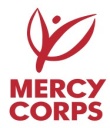 كراسة عرض السعركراسة عرض السعركراسة عرض السعركراسة عرض السعركراسة عرض السعركراسة عرض السعركراسة عرض السعركراسة عرض السعركراسة عرض السعرItem DescriptionItem DescriptionQuantityQuantityUnit of MeasureUnit of MeasureUnit PriceUnit PriceTotal Pricelaundry Soap size 70 gmlaundry Soap size 70 gm26,03826,038PcsPcsTransportation to Gadaref stateTransportation to Gadaref state11LumpsumLumpsumTotalTotalTotalTotalTotalTotalTotalTotalVAT if applicable VAT if applicable VAT if applicable VAT if applicable VAT if applicable VAT if applicable VAT if applicable VAT if applicable TotalTotalTotalTotalTotalTotalTotalTotalCompany Name: إسم الشركة: إسم الشركة: إسم الشركة: إسم الشركة: إسم الشركة: إسم الشركة: إسم الشركة: إسم الشركة:Name of Representative: إسم المندوب: إسم المندوب: إسم المندوب: إسم المندوب: إسم المندوب: إسم المندوب: إسم المندوب: إسم المندوب:Title: الصفة: الصفة: الصفة: الصفة: الصفة: الصفة: الصفة: الصفة:Signature: التوقيع: التوقيع: التوقيع: التوقيع: التوقيع: التوقيع: التوقيع: التوقيع:Date: التاريخ: التاريخ: التاريخ: التاريخ: التاريخ: التاريخ: التاريخ: التاريخ:Tender #:KRT-0060 رقم العطاء: رقم العطاء: رقم العطاء: رقم العطاء: رقم العطاء: رقم العطاء: رقم العطاء: رقم العطاء:To offer out above-mentioned price, we acknowledge that we have taken into consideration all the bidding documents provided in the invitation to tender.لعرض السعر المذكور أعلاه، نتعهد بأننا وضعنا في الإعتبار كافة المستندات المقيدة المقدمة في الدعوة لتقديم العطاء.The following payment terms apply to this offer:شروط الدفع التالية تنطبق على هذا العرض.We undertake, if our bid is accepted to make the delivery within   -------         days from the date of signing the Contract,We understand and accept that MC Europe is not bound to choose the lowest price on any bid that may be received, and that any or all bids may be rejected without assigning any reason for such rejection.By, duly authorized to sign tenders for and on behalf of our firm:نتعهد، إنه في حالة قبول عطائنا بأن نقوم بالتوصيل في خلال _______ يوم من تاريخ توقيع العقد.نفهم ونقبل بأن ميرسي كور غير ملتزمة بإختيار السعر الأدنى على أي عطاء يمكن أن يتم استلامه، وأن أي وكافة العطاءات من المحتمل أن قد يتم رفضها دون تحديد أي سبب للرفض. بواسطة، المفوض للتوقيع على العطاءات نيابة عن   الشركة.لإستعمال ميرسي كوربس فقطFOR MERCY CORPS USE ONLYتم توفير المستندات التالية (التحديث وفقاً للفصل 3-3 و 4 من حزمة العطاء):Following documents have been provided [Update according to sections 3.3 and 4 of the Tender Package]:DocumentsDocumentsأنا، _____________ موظف في منظمة ميرسي كور وراجعت هذا النموذج الذي يؤكد دقة المعلومات المقدمة.الإسم:_________________الصفة:_________________التوقيع:_________________التاريخ:_____________________يجب إعادة تفويض المورد لسنة واحدة من تاريخ هذا اليوم .I ________________________ an employee of Mercy Corps having completed and reviewed this form confirm the accuracy of information provided:Name		__________________Title		__________________Signature	_______________ ___Date:___________________*Supplier to be re-authorized one year from this date.